Муниципальное казенное общеобразовательное учреждениеХанты – Мансийского района«Средняя общеобразовательная школа п. Красноленинский»Школьная научно – практическая конференцияКафедра Математика и информатика: математика, физика, информатика
Исследовательская работа по теме:«Гроза и защита от неё»Выполнила:учащаяся 8  класса Кожевникова ЕкатеринаРуководитель: учитель математики Фомина Татьяна ГеннадьевнаХМАО – Юграп. Красноленинский, 2019СодержаниеОглавлениеВведениеАктуальность, выбор темы проектаЦель, задачи проектаОбъект, предмет и база исследованияТеоретическая частьЧто такое гроза?Что такое молния?Виды молнийЗнаете ли Вы, что….Как защитить себя во время грозыЭкспериментальная частьЭксперименты в домашних условия  Результаты экспериментаЗаключениеВыводы и рекомендацииСписок использованной литературыПриложениеВведениеПроблема проекта: изучение природного явления с точки зрения физики, применение полученных  знаний в повседневной деятельности.Цель проекта: выявить особенности молнии и защиты от неё, как условия безопасного поведения во время грозы Для достижения данной цели  выбраны следующие задачи:Собрать и изучить  информационный материал о молнии и грозе На основе анализа собранной информации  дать определение молнии и грозыПровести и проанализировать  физический опыт, объясняющий это природное явление В процессе наблюдения установить связь электрического разряда и удара молнии, как явлений представляющих опасность для жизни человека Разработать форму организации передачи знаний о правилах безопасного поведения во время грозы.Ознакомить учащихся школы с результатами данной работы. Тип проекта: творческий, исследовательский.Используемые технологии: мультимедиа.Форма продукта проекта: мультимедийная презентация,  информационный буклет.Исследование:данная работа посвящена изучению опасности такого природного явления как молния и правилам безопасного поведения во время грозы.Область применения результата проекта: изготовить буклет о правилах безопасного поведения во время грозы.Результативность: проводимые  исследования  повышают  интерес к изучению предмета физики, более подробно объясняет  сущность природного явления, мало изучаемого в школьной программе.Актуальность: Приближается летнее время, когда часто бывает гроза. Нужно знать правила безопасного поведения во время грозы.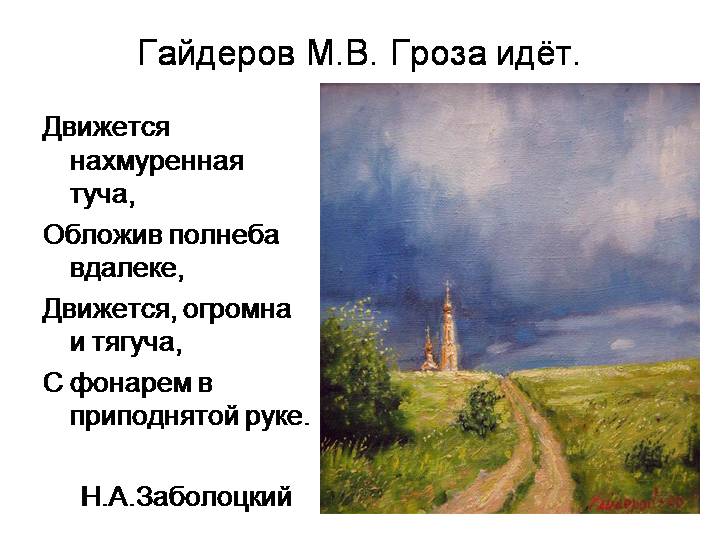 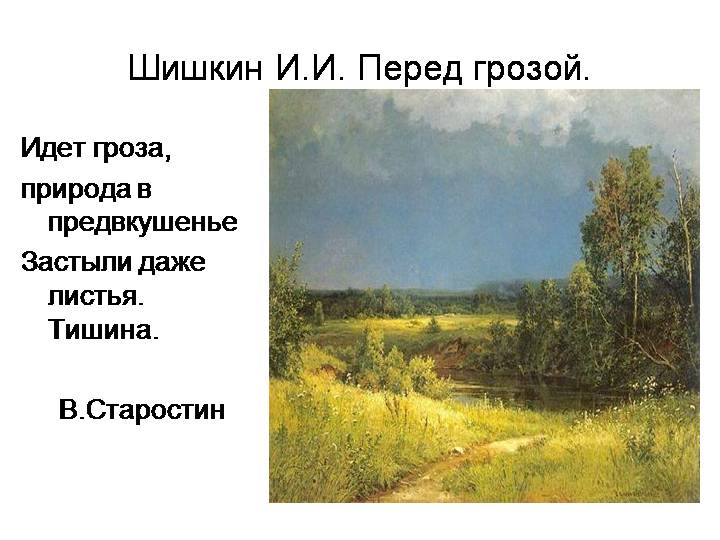 Случалось ли вам когда-нибудь попасть под первый весенний дождь? Оказаться в поле в разгар грозы? Слышать близкие раскаты грома и видеть сверкающие молнии в грозовом небе? Эти впечатления остаются надолго – пугающие и захватывающие одновременно, очаровывающие дыханием вступившей в свои права весны. Весенняя гроза совсем не похожа на грозу летом или осенью. Это совершенно особенное явление…. Ночная гроза: «Все мне кажется, что молния в ночную грозу пытается вырваться из какого - то плена: вспорет черноту неба, обдаст землю могучей волной света, но небо мгновенно захлопывает створки, и молния яростно рычит где-то за непроницаемой стеной своей темницы, чтобы снова – пусть на миг только – но прорваться светом сквозь ненавистную тьму». Г. КолесниковВот и меня давно заинтересовало это яркое, загадочное, магическое и страшное природное явление – молния, захотелось узнать его с точки зрения физики.Природа,  окружающая нас, очень красивая, таинственная,  неизвестная и не разгаданная.  Нас окружает очень много природных явлений и многие из них являются не только красивыми, но и опасными. Одним из  таких природных явлений является гроза.Каждый из нас был свидетелем этого явления, я думаю, и не один раз ощущал на себе трепетание души от этого, особенно находясь на нашей  огромной реке Обь или на её берегу. 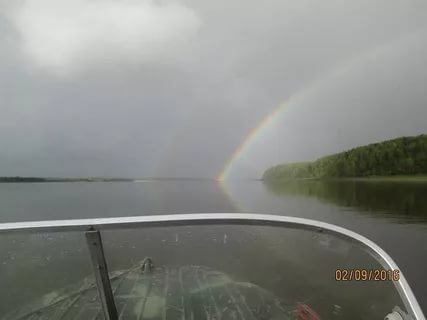 Территория нашего округа подвержена грозам в основном в период весна – лето - ранняя осень, хотя бывали случаи и зимние грозы.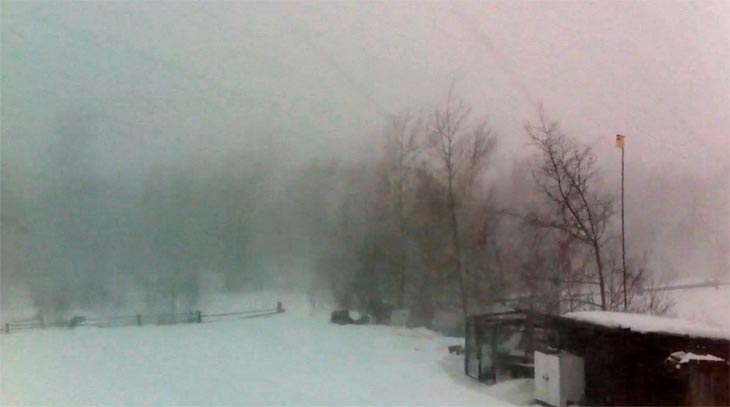 Что такое гроза?Гроза — одно из самых опасных для человека явлений, связанных с погодой: по количеству зарегистрированных смертных случаев только внезапные наводнения приводят к бо́льшим людским потерям[1].Грозовое положение — синоптическая ситуация, характеризуемая наличием мощной кучевой и кучево-дождевой облачности, но без грозы. При этом вероятность грозы составляет 30-40 %[2]Гроза́ — атмосферное явление, при котором внутри облаков или между облаком и земной поверхностью возникают электрические разряды — молнии, сопровождаемые громом. Как правило, гроза образуется в мощных кучево-дождевых облаках и связана с  ливневым дождём, градом и шквальным усилением ветра. Гроза - это не только результат состояния температуры, изменения давления и    влажности   атмосферного воздуха. Грозовая  активность напрямую зависит  от состояния электромагнитного поля планеты. Со сменой состояния электромагнитного поля Земли меняется физика пространства. Значит, будут меняться электродинамика и электростатика всех атмосферных процессов, в том числе и гроз.Показателем изменения электродинамики и электростатики  атмосферного состояния планеты является растущее разнообразие типов гроз и молний.Одновременно на Земле действует около полутора тысяч гроз, средняя интенсивность разрядов оценивается как 100 молний в секунду. По поверхности планеты грозы распределяются неравномерно. Над океаном гроз наблюдается приблизительно в десять раз меньше, чем над континентами. В тропической и экваториальной зоне (от 30° северной широты до 30° южной широты) сосредоточено около 78 % всех молниевых разрядов. Максимум грозовой активности приходится на Центральную Африку. В полярных районах Арктики и Антарктики и над полюсами гроз практически не бывает. Интенсивность гроз следует за солнцем: максимум гроз приходится на лето (в средних широтах) и дневные послеполуденные часы. Минимум зарегистрированных гроз приходится на время перед восходом солнца. На грозы влияют также географические особенности местности: сильные грозовые центры находятся в горных районах Гималаев и Кордильер[3].Среднегодовое число дней с грозой в некоторых городах России[4]:Что такое молния?Молния — гигантский электрический разряд в атмосфере, обычно наблюдаемый во время грозы. Проявляется яркой вспышкой света и сопровождается громом. Сила тока в разряде молнии достигает 10-300 тысяч ампер, напряжение — от десятков миллионов до миллиарда вольт. Мощность разряда — от 1 до 1000 ГВт. И при всем этом, молния одно из самых неизученных природных явлений.Молния – это электрический разряд от тучи к туче или от тучи к земле. 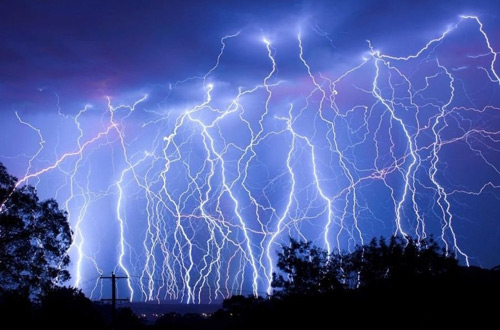 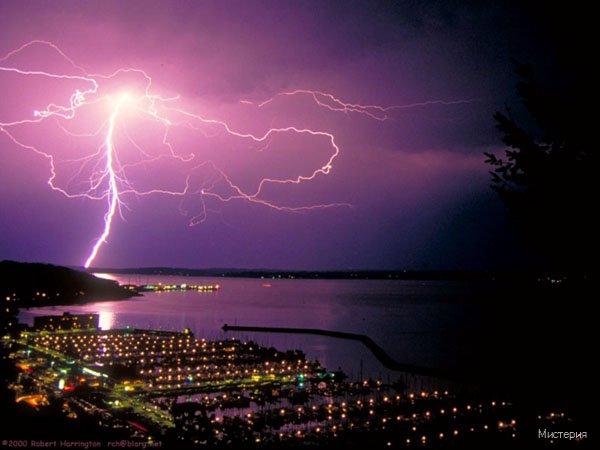 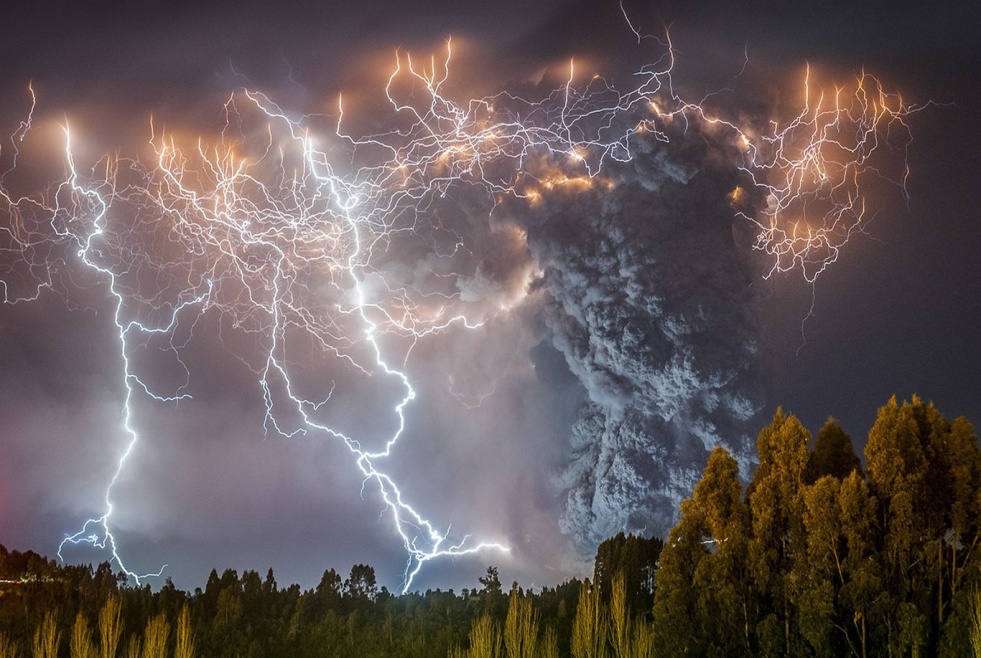 Виды молнииСпрайты - характеризуется краткостью разряда — доли миллисекунд. Выглядит спрайтовый разряд в виде вспышек, начинающихся над грозовым фронтом на высоте 25–30 километров и уходящих на высоту до 140 км.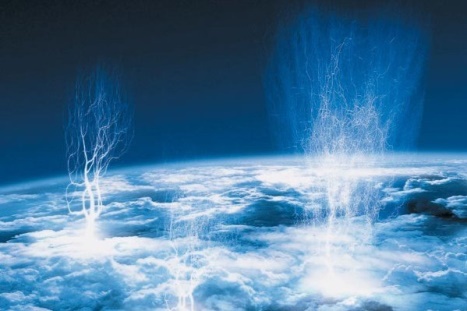 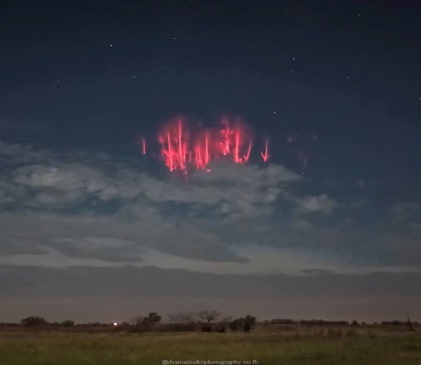 Джеты – один из самых загадочных видов высотных разрядов. Они срываются с верхней кромки грозовых облаков и поднимаются вверх на 10, 20, а то и 30 километров.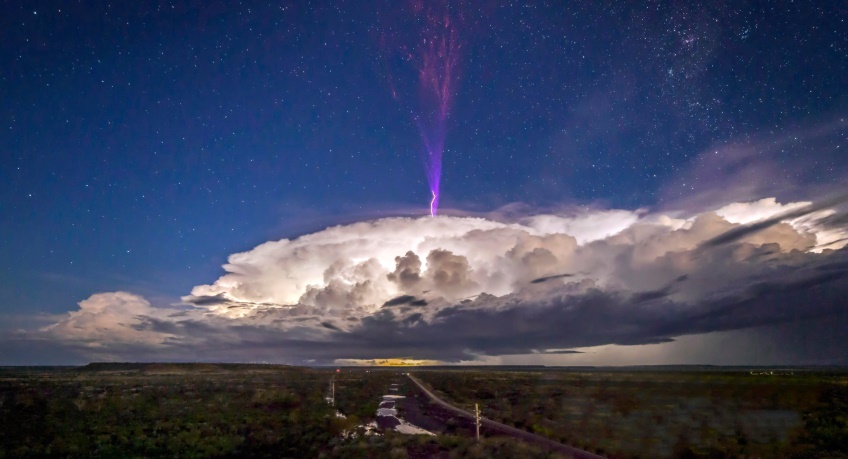 Эльфы — самые эфемерные и короткоживущие в семействе высотных разрядов. Эти светящиеся красно-фиолетовые кольца возникают в нижней ионосфере на высотах 80—100 километров. Меньше чем за миллисекунду свечение, возникнув в центре, расширяется до 300—400 километров и угасает.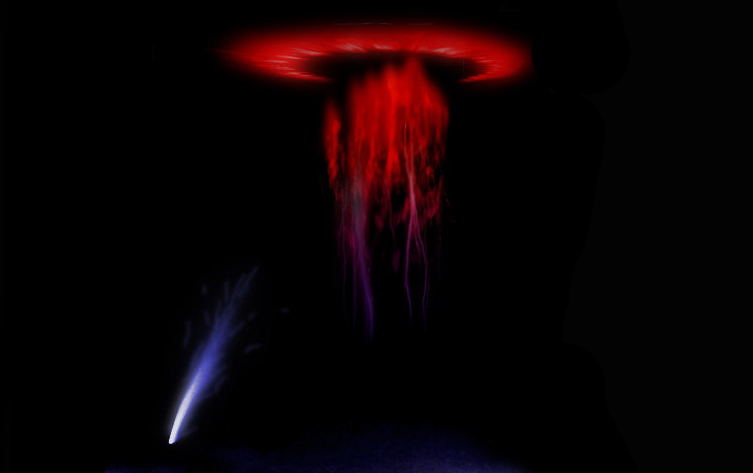 Линейная молния туча-земля - Ученые считают, что молнии образуются в результате распределения электронов в облаке, обычно позитивно заряжен верх облака, а негативно — низ. В результате получаем очень мощный конденсатор, который может время от времени разряжаться в результате скачкообразного преобразования обычного воздуха в плазму (это происходит из-за все более сильной ионизации атмосферных слоев, близких к грозовым тучам). Кстати, температура воздуха в месте прохождения заряда (молнии) достигает 30 тысяч градусов, а скорость распространения молнии — 200 тысяч километров в час.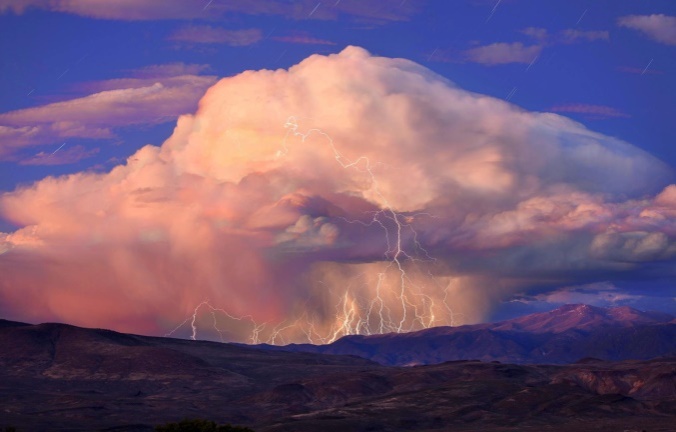 Молния земля-облако – они образуются в результате накапливающегося электростатического заряда на вершине самого высокого объекта на земле, что делает его весьма «привлекательным» для молнии. Такие молнии образуются в результате «пробивания» воздушной прослойки между вершиной заряженного объекта и нижней частью грозовой тучи.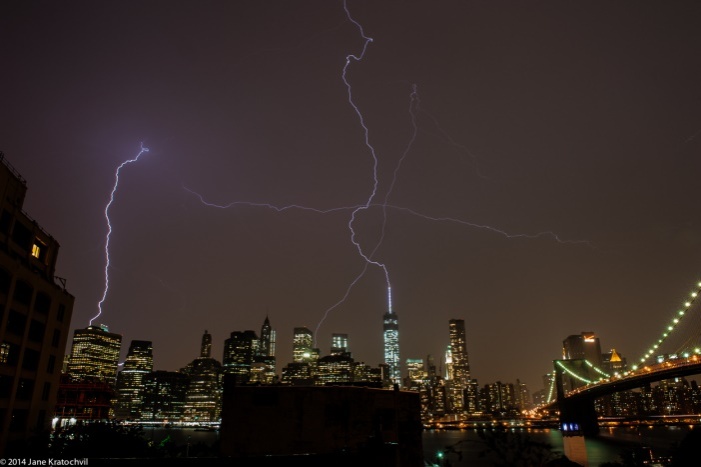 Молния облако-облако - Поскольку верхняя часть облака заряжена позитивно, а нижняя — негативно, рядом стоящие грозовые облака могут простреливать электрическими зарядами друг друга.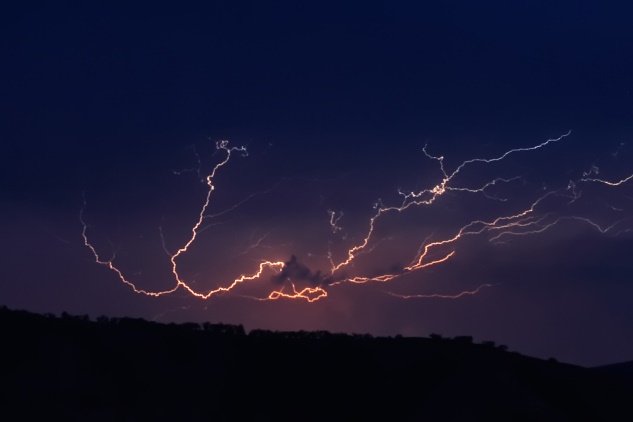 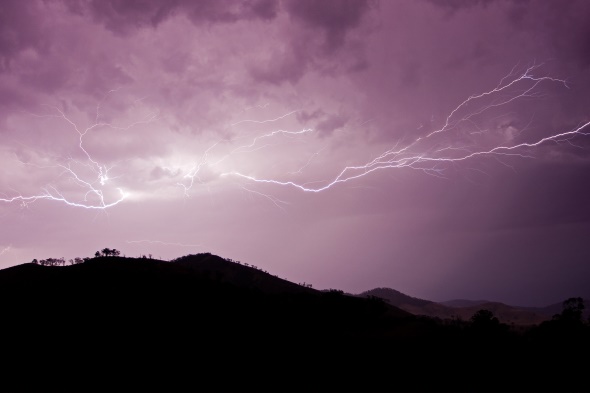 Горизонтальная молния – эта молния не бьет в землю, она распространяется в горизонтальной плоскости по небу. Иногда такая молния может распространяться по чистому небу, исходя от одной грозовой тучи. Такие молнии очень мощные и очень опасные.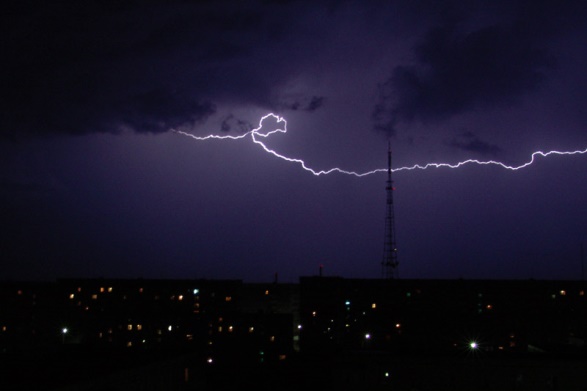 Шторовая молния - шторовая молния выглядит как широкая вертикальная полоса света, сопровождающаяся низким негромким гулом.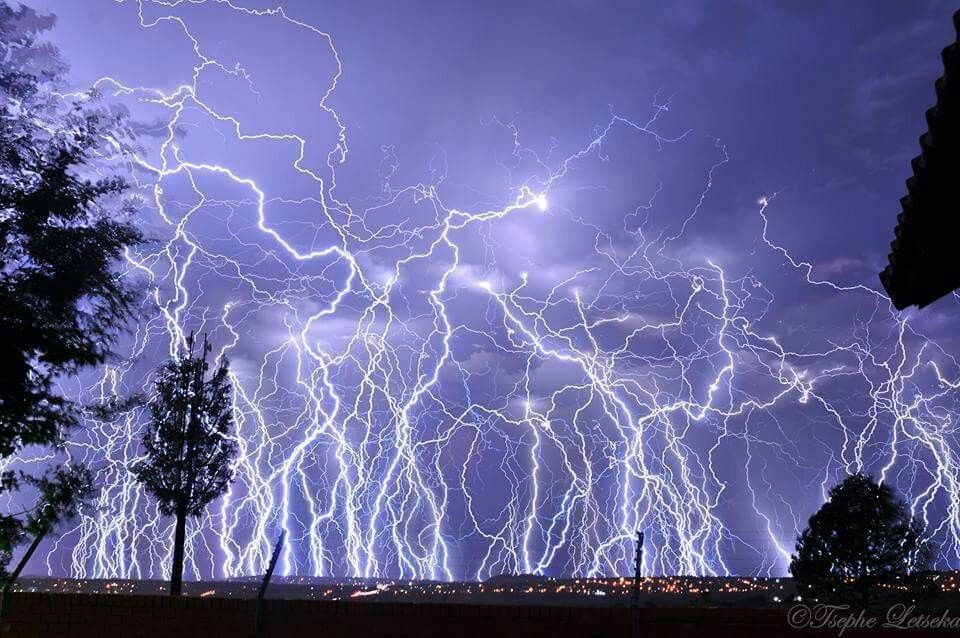 Ленточная молния - несколько одинаковых зигзагообразных разрядов от облаков к земле, параллельно смещённых относительно друг друга с небольшими промежутками или без них.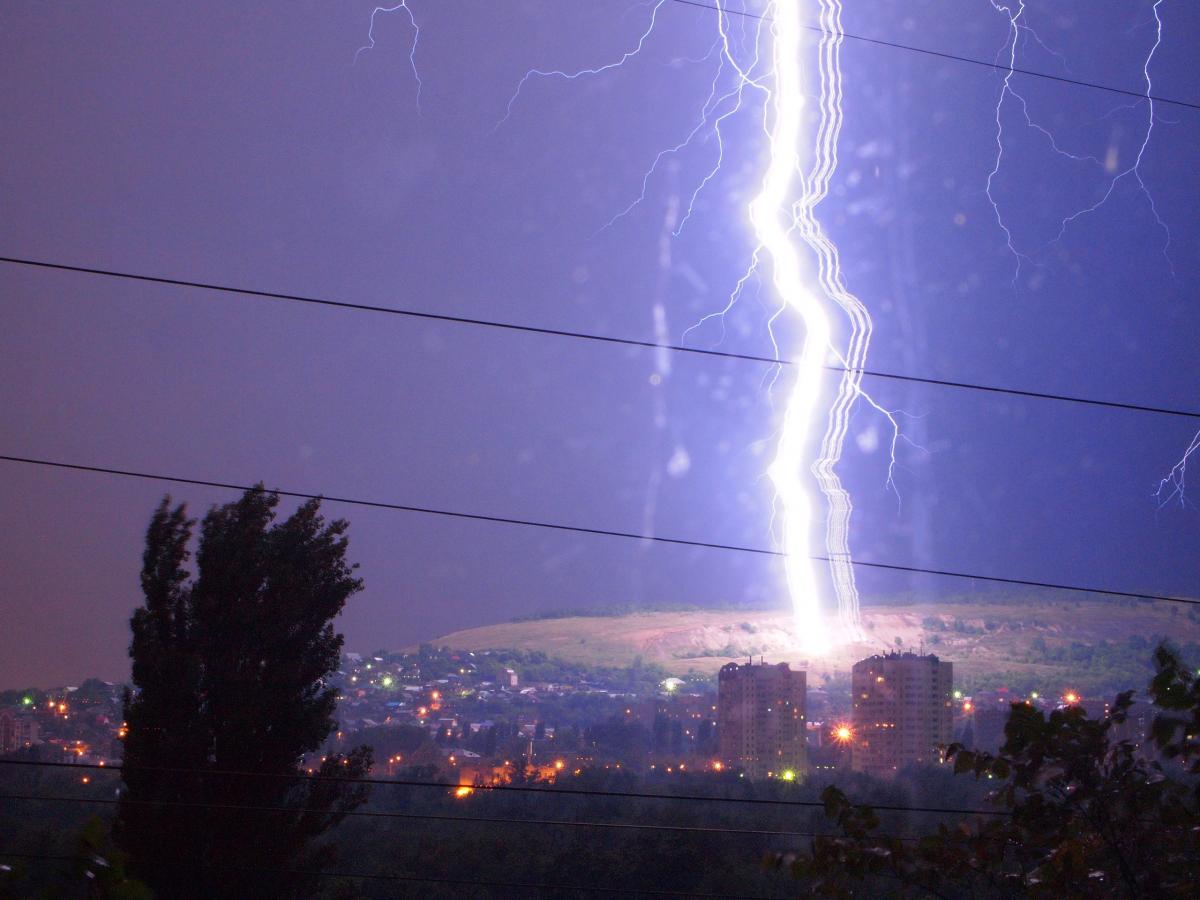 Чёточная (пунктирная молния) - Редкая форма электрического разряда при грозе, в виде цепочки из светящихся точек. Время существования чёточной молнии 1–2 секунды. Примечательно, что траектория точечной молнии нередко имеет волнообразный характер. В отличие от линейной молнии след чёточной молнии не ветвится — это является отличительной особенностью этого вида.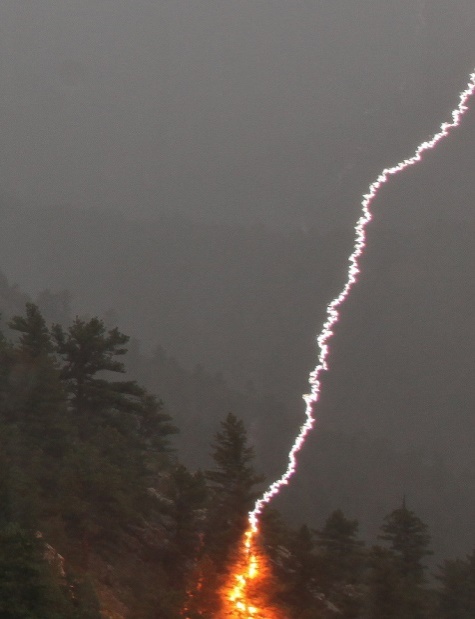 Объёмная молния – белая или красноватая вспышка при низкой полупрозрачной облачности, с сильным звуком треска “отовсюду”. Чаще наблюдается перед основной фазой грозы.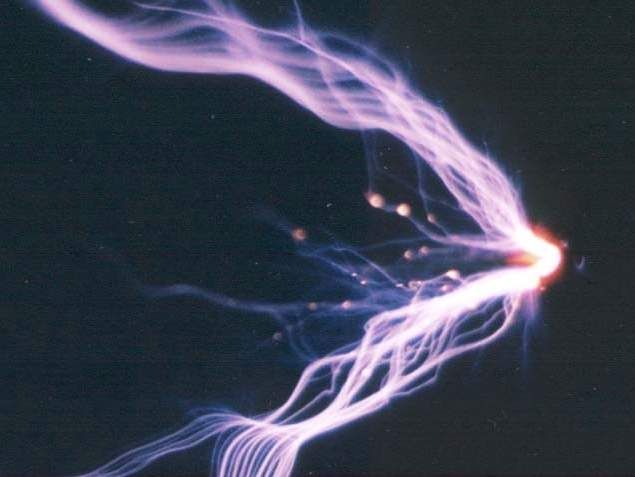 Огни Святого Эльма— разряд в форме светящихся пучков или кисточек (или коронный разряд), возникающий на острых концах высоких предметов (башни, мачты, одиноко стоящие деревья, острые вершины скал и т. п.) при большой напряжённости электрического поля в атмосфере. Они образуются в моменты, когда напряжённость электрического поля в атмосфере у острия достигает величины порядка 500 В/м и выше, что чаще всего бывает во время грозы или при её приближении, и зимой во время метелей.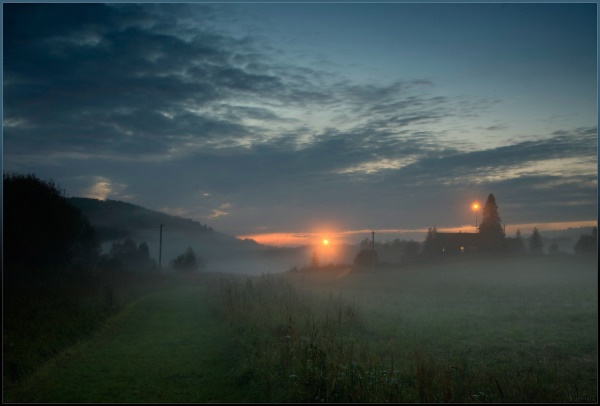 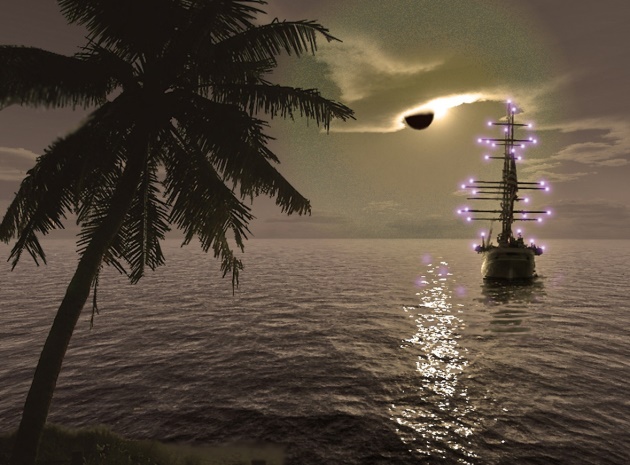 Шаровая молния — светящийся плавающий в воздухе плазменный шар, уникально редкое природное явление. Единой физической теории возникновения и протекания этого явления к настоящему времени не представлено. Некоторые люди утверждают, что шаровых молний не бывает. В общем, ученые пока твердо не уверены в существовании шаровых молний.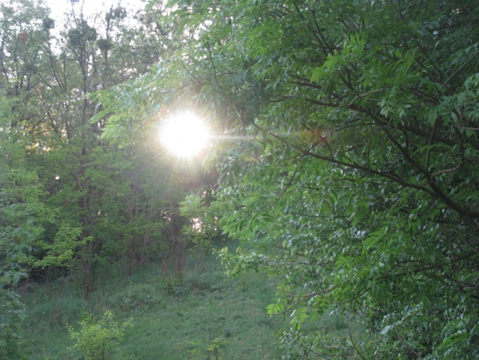 Вулканическая молния - по одному из многочисленных предположений ученых вулканические молнии возникают вследствие того, что пузыри магмы, выбрасываемые вверх, либо вулканический пепел несут электрический заряд, и при их движении возникают разделенные области. Кроме этого, выдвигается предположение, что вулканические молнии могут быть вызваны,наводящими заряд, столкновения в вулканической пыли. 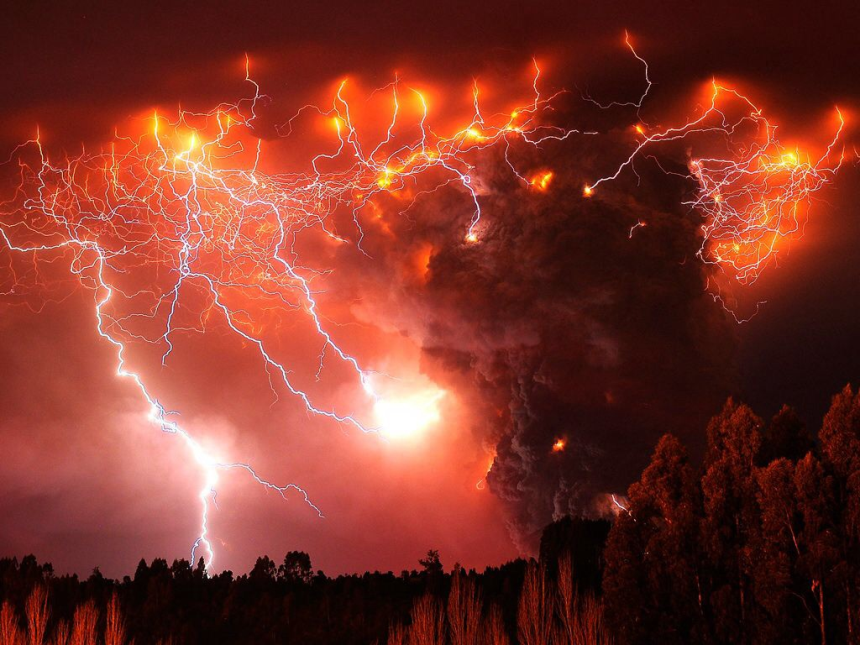 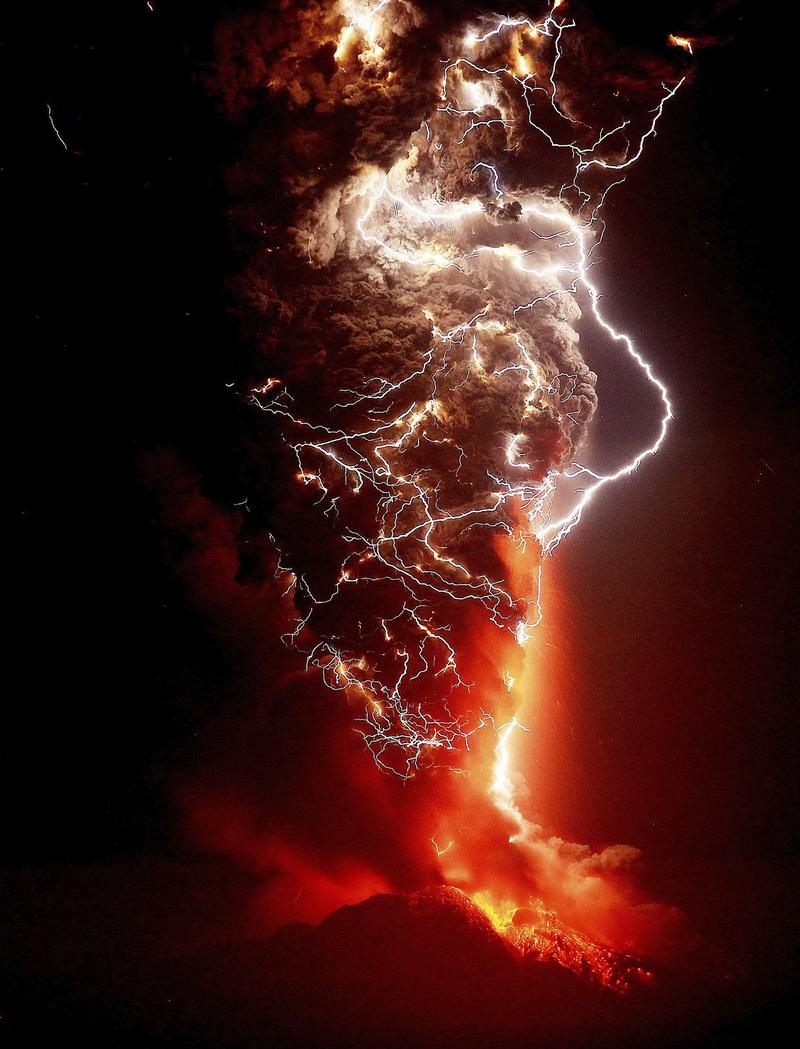 Молнии Кататумбо — удивительный феномен, который наблюдается лишь в одном месте на нашей планете — в месте впадения реки Кататумбо в озеро Маракайбо (Южная Америка). Самое удивительное в этом виде молнии, что разряды ее длятся около 10 часов и появляются ночью 140–160 раз в год. 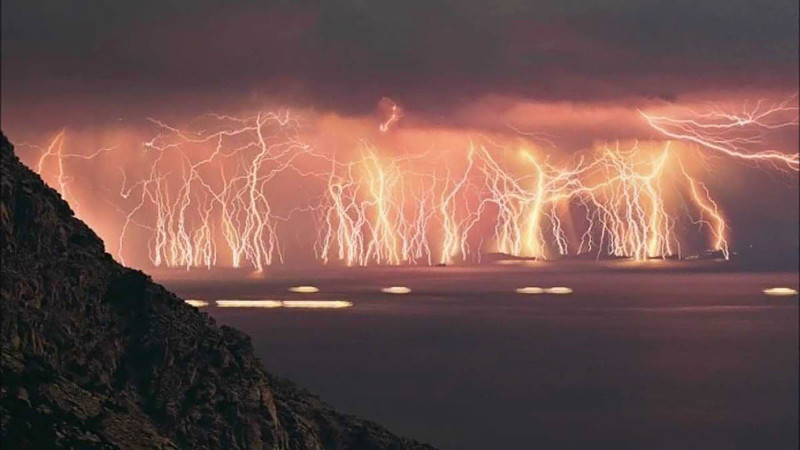 Сухие грозы - опасное природное явление, т.к. приводит к природным пожарам. Явление редкое. При высокой температуре возникают кучево-дождевые облака. Однако осадки, падая вниз, интенсивно испаряются и капли до земли не долетают. Все это сопровождается разрядами атмосферного электричества - грозой и громом.Снежная гроза́  — довольно редкое метеорологическое явление, гроза, при которой вместо ливневого дождя выпадает ливневой снег, ледяной дождь или ледяная крупаЗнаете ли Вы?При ударе молнии в песок, он может превратиться в стекло, так что после грозы можно обнаружить стеклянные полосы и полые стеклянные трубки на песке.На Венере,  Юпитере, Уране и Сатурне тоже бывают молнииМолнии Сатурна в миллион раз сильнее ЗемныхМолнии приносят пользу: они успевают выхватить из воздуха миллионы тонн азота, связать его и направить в землю, удобряя почвуПо своей силе разряд молнии таковой, что может разогреть воздух вблизи себя до полутора тысяч градусов – это результат, сравним с силой взрыва. Первое, что мы видим во время грозы, это молния, а затем уже слышим звук. Связано это с тем, что скорость света превышает скорость звукаДиаметр крупных гроз может составлять десятки километров, и длятся они по несколько часов.Чаще всего грозовой фронт двигается со скоростью в 20 км/ч, но иногда гроза разгоняется даже до 80 км/ч.Под грозовыми облаками иногда образуются смерчи – скорость ветра внутри таких вихрей теоретически может достигать скорости звука.Для образования грозового облака миллионы капель дождя должны столкнуться с еще одним миллионом капель.В Египте грозы происходят раз в 200 лет.Над австралийскими островами Тиви каждый день формируется большая грозовая туча, у которой даже есть имя – «Гектор». Туча настолько постоянна в выборе места для своего появления, что пилоты давно используют ее как своеобразный ориентир.На юге США была зафиксирована молния, длина которой превышала 300 километров. Этот гигантский разряд был видимым в течение 8 секунд.Ударная волна от сильного грома может выбить окна или повалить небольшие деревья.Вопреки известной поговорке, молния часто бьет по нескольку раз в одно и то же место. Есть данные, что однажды молния даже дважды ударила в одного и того же человека — удары произошли с разницей всего в несколько секунд, но человек чудом остался жив.Экспериментальная частьДля того, чтобы лучше узнать о молнии я обратилась в кабинет физики. Ведь молния – это физическое явление. Мне рассказали о таких приборах, как электрофонная машина, электроскоп. А электрический разряд мы решили с ИльфиромРифовичемпосмотреть с помощью видео - электрофорной машины. К сожалению электрофорной машины у нас нет, но я поняла, как она может вырабатывать электрический разряд. Между деревом и тучей видна искра. Это электрический разряд. В природе искра – это молния, а треск от разряда - гром.С помощью электроскопа,  мы определили, образуется ли электричество на эбонитовой палочке. Эбонитовую палочку натирают шерстяной тряпкой для получения электрических зарядов (на палочке – отрицательный, на тряпочке – положительный).Результаты эксперимента.Результаты моих наблюдений и практической работы показали, что необходимо знать правила безопасного поведения во время грозы. Своими знаниями и наблюдениями я поделилась на занятии по ОБЖв своём классе. На общешкольнойконференции я рассказала о молнии и о правилах безопасного поведения во время грозы. Всё это было помещено на информационном стенде в школе с брошюрами для широкого распространения. Список используемой литературыhttps://ru.wikipedia.org/wiki/%D0%93%D1%80%D0%BE%D0%B7%D0%B0http://vedportal.ru/articles/48-pro-grozy-i-molnii.htmlhttp://www.vseneprostotak.ru/2012/04/vyisotnyie-razryadyi-elfyi-golubyie-dzhetyi-i-krasnyie-spraytyi/http://webfacts.ru/interesnye-facty/raznoe/interesnye-fakty-o-molniyax.htmlhttp://vivareit.ru/interesnye-dannye-i-fakty-o-molnii/Приложение 1Буклет: Как уберечься от молнии во время грозы.2.В помещенииПравила безопасности1. В дорогеОстановитесь и переждите (ехать на машине в момент разряда грома опасно – мощные переменные магнитные поля могут вызвать сбои в оборудовании автомобиля), выполнив следующие действия: закройте все окна автомобиля, включите подфарники и не прикасайтесь к металлическим частям машины.2. В здании Закройте все окна, двери и вентиляционные отверстия. Не допускайте сквозняка – это чревато привлечением шаровой молнии.Держитесь подальше от окон, электроприборов, не прикасайтесь к мокрому, железному, электрическому – в такие вещи молния бьёт чаще всего.Отключите внешние антенны и по возможности все электроприбоы – они притягивают молнию3.На улицеНа открытом месте следует укрыться в ложбине без кустов и деревьев.В лесу следует встать под низкое дерево.Спрячьтесь в магазине или подъезде.Остерегайтесь воды (вода – отличный проводник тока, удар молнии распространяется вокруг водоёма в радиусе 100м)При нахождении в воде срочно выйдете на берегЕсли поблизости укрытия нет, выйдите на открытую местность и согнувшись, прижмитесь к земле. Просто ложиться на землю нельзя!ПОМНИТЕ! Во время грозы нельзя пользоваться сотовой связью!ГородЧисло дней с грозойМосква24Сочи50Екатеринбург28Санкт-Петербург16Казань28Омск27Новосибирск20Ростов-на-Дону31Томск24Уфа31Якутск12Ханты-Мансийск20